Calcul des surfaces Pratiques avec la méthode ACTOcompétences et savoirs : tâchesT3 Établir le dossier de définition (production interne ou sous et/ou co-traitance) Documentation technique de définition des produits.T7 Superviser la réalisation des prototypes et vérifier leurs performances, contrôler leur conformité au regard du cahier des charges.UNITÉS :  Prérequis : Fonction de base Excel (écriture des formule, usage des fonctions)Fonctions recherchev() du tableurFonction conditionnelle si()RESSOURCE : La durée : 2 heures THÈMEDéterminer pour les différentes versions du modèle CHELSEA, les surfaces pratiques nécessaires au calcul des besoins, à partir du cadre de collection et des caractéristiques matières.Chiffrer le coût matière de chaque version. Organiser les réponses dans des tableaux. A faire sur tableur ou sur feuille de copie.TRAVAIL DEMANDECompléter les cellules de la feuille de calcul afin de calculer la surface pratique du modèle Chelsea en respectant la méthodologie de la méthode ACTO.Calculer les surfaces pratiques des différentes versions du modèle CHELSEA pour toutes les matières employées.Calculer la quantité des différentes matières à commander à partir du carnet de commande. Chiffrer le coût de cette commande.Cadre de collectionREMARQUE : les surfaces théoriques ont été mesurées avec un planimètre.Base de données matièresCarnet de commandeCompétencesSavoirsC2.4 Déterminer les besoins prévisionnels en matières, composants et accessoiresS6.3 Calcul des besoins pour les matériauxS6.2Documentation technique de définition des produits.E41E42E43E5E6Ressources matérielsRessources documentaires et numériquesOrdinateur muni d’un tableurRessource ACTO ludiscape Ordinateur muni d’un tableurDémonstration des fonctionnalités du tableur des fonction logarithmique, exposant et si()Ordinateur muni d’un tableurFeuille de calcul : base élève ACTO.xlsxOrdinateur muni d’un tableurOrdinateur muni d’un tableur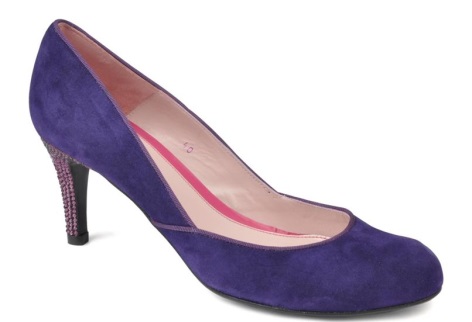 CHELSEA Tige  POINTURE 38Surface nette tige : 1242 cm²Surface Théorique tige : 14,32 dm²Nombre de morceaux à la paire : 4Matières : Version 1 : Veau velours lavande Version 2 : chevreau aniline lavandeDoublure (commune à toutes les versions)ST ton1 (chamoisée rose): 3,20 dm² (2 morceaux)ST ton 2 (chèvre naturelle) : 17,20 dm² (4 morceaux)MatièresSpe (dm²)KPPrix unitaire au m²Veau velours  lavande1501,0745,22 €Chevreau aniline251,1662,40 €Chamoisée rose281,0416,32 €Chèvre naturelle301,0817,20 €Chevreau orange251,1047,55 €MODÈLESVERSIONQUANTITÉ (paires)CHELSEAVersion 190CHELSEAVersion 2220